Diversität und DiskriminierungSieh dir den Clip Diskriminierung in drei Minuten erklärt von Amnesty Switzerland an und beantworte anschließend die folgenden Fragen.[Bild: Amnesty Switzerland]	
Screenshot aus Video Diskriminierung in drei Minuten erklärt (2019), https://youtu.be/ZraVnTZedlU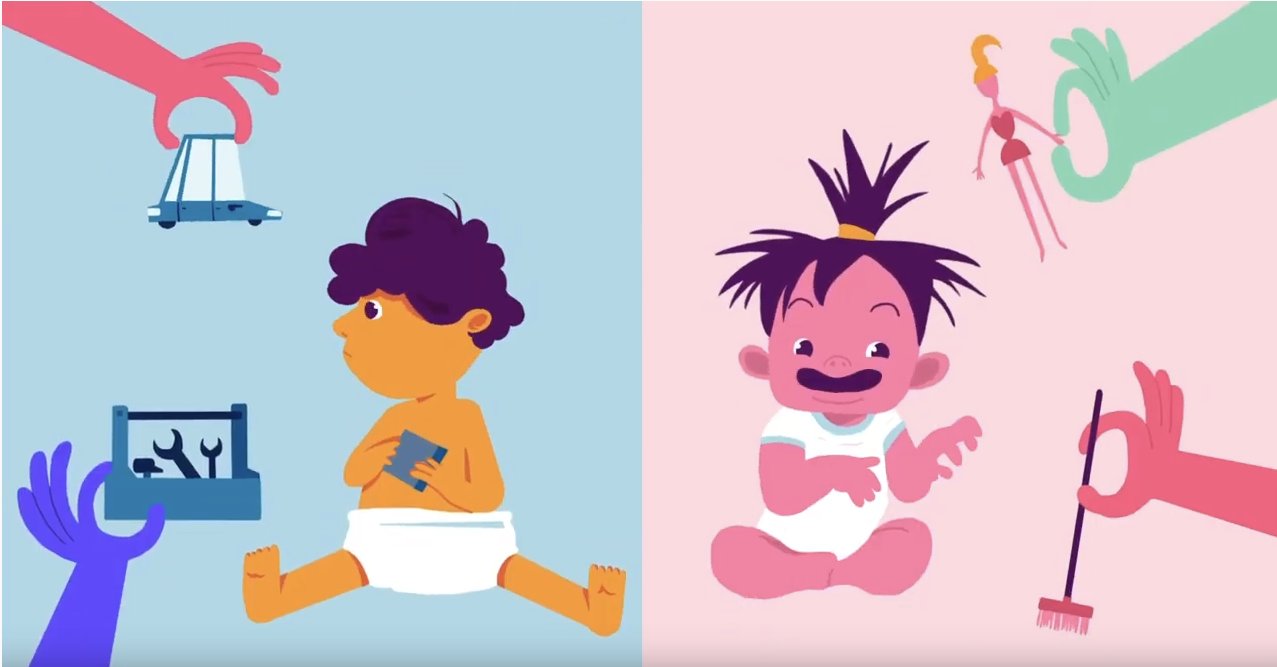 1. 	Versuche mit eigenen Worten zu beschreiben, was ein Stereotyp ist. Orientiere dich dabei an dem Bild aus dem Video.[Bild: Amnesty Switzerland]	
Screenshot aus Video Diskriminierung in drei Minuten erklärt (2019), https://youtu.be/ZraVnTZedlU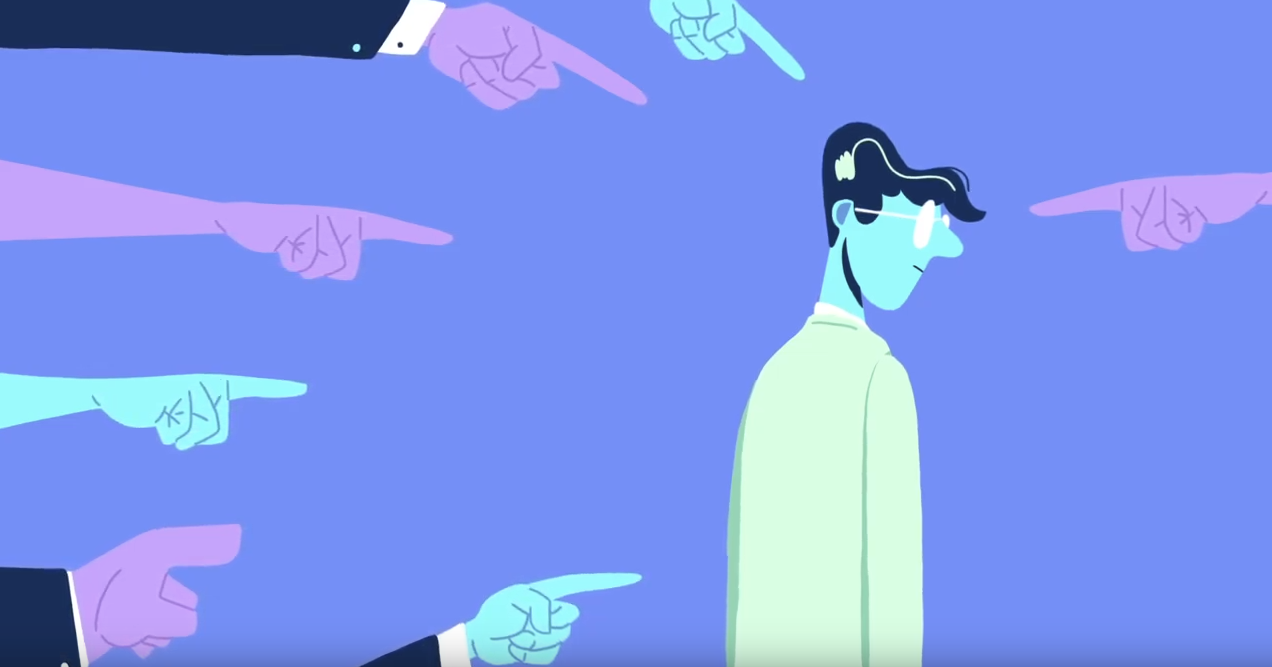 2.	Was ist ein Vorurteil? Beschreibe den Begriff mit einem Beispiel aus dem Video.[Bild: Amnesty Switzerland]	
Screenshot aus Video Diskriminierung in drei Minuten erklärt (2019), https://youtu.be/ZraVnTZedlU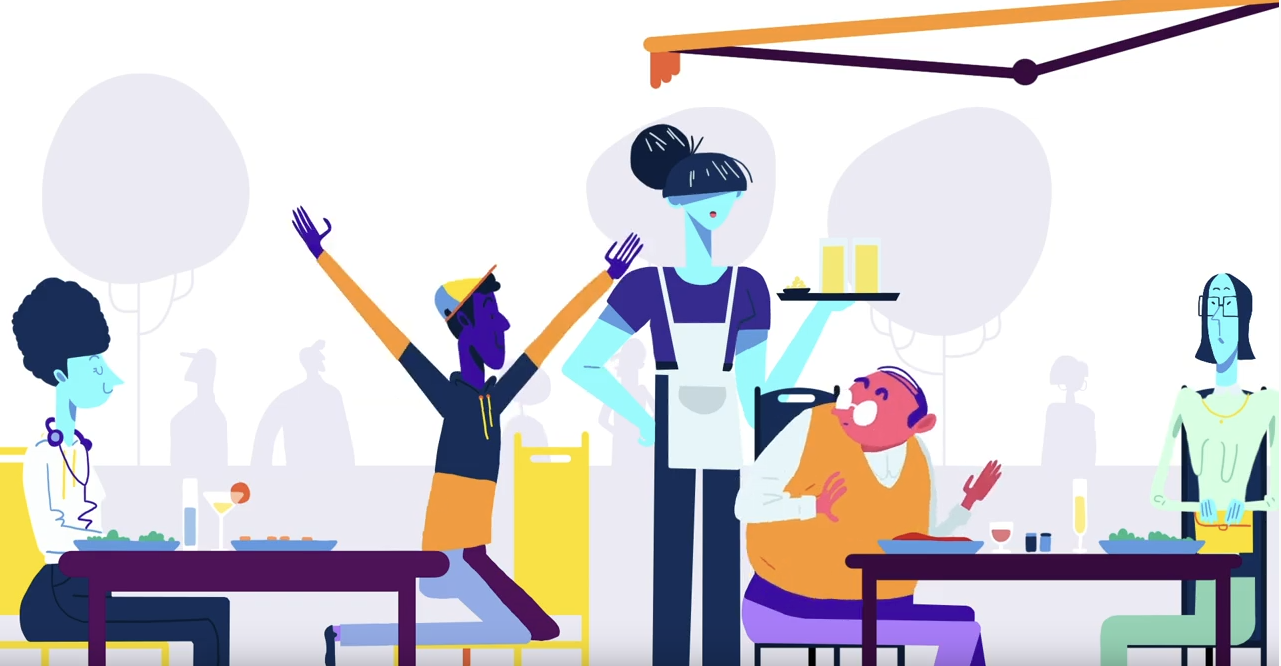 3.	Wie sollte man sich verhalten, wenn jemand diskriminiert wird? Beschreibe in Stichpunkten, worauf man achten sollte.